Terms: Please define the following terms.Label the Diagrams: Color and label the parts listed below on the diagramNucleotide Structure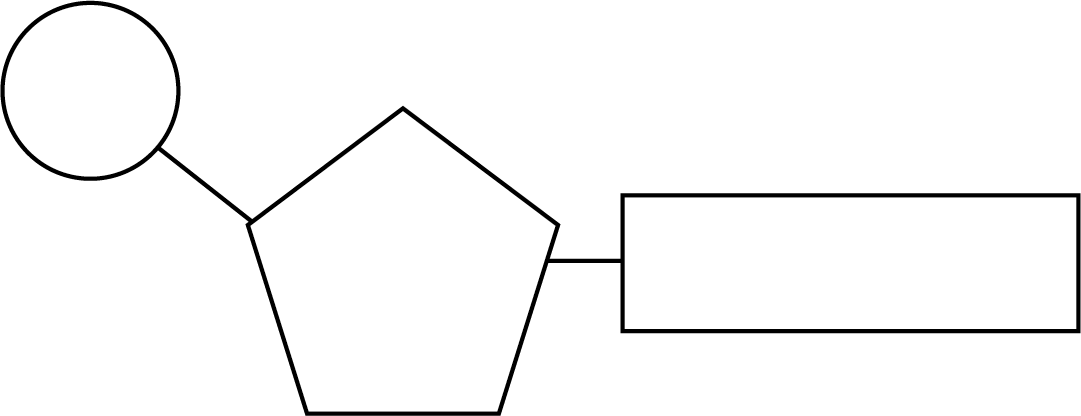 phosphate group five-carbon sugar nitrogen(ous) base DNA Structure – Color and draw arrows to label the parts listed below on the diagram sugar-phosphate backbone 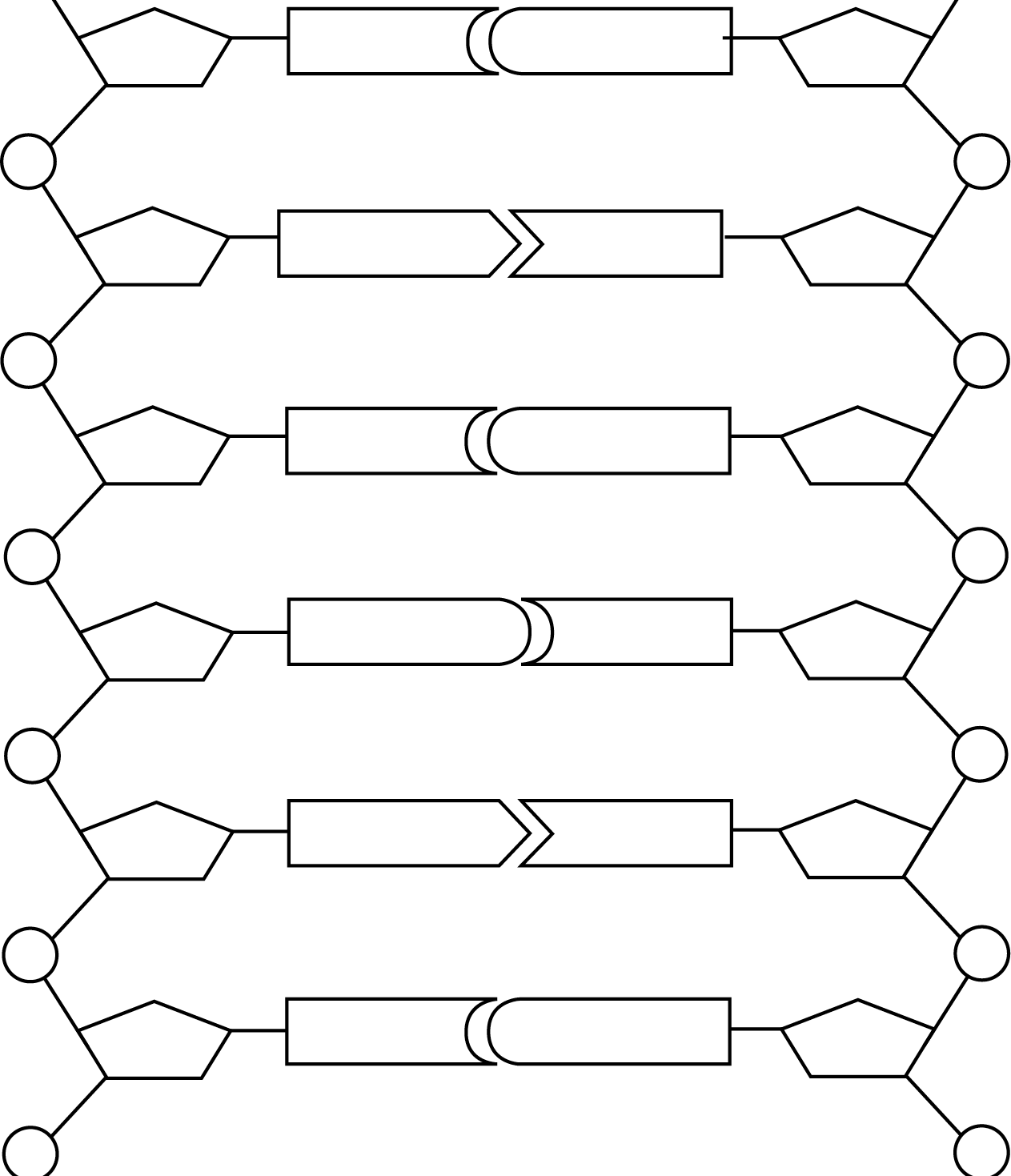 adenine thymine cytosine guanine hydrogen bond Fill in the complimentary DNA strand using DNA base paring rules.Fill in the correct mRNA bases by transcribing the bottom DNA code.Translate the mRNA codons and find the correct amino acid using the Codon Circular Table.Write in the amino acid and the correct ant-codon, the tRNA molecule.Then answer the questions about protein synthesis below the amino acids.Circle the most correct answer.1. Which of the following is attached to the transfer RNA (tRNA)?A. DNA B. ribosome C. amino acid D. nucleic acid2. Which of the following is not part of protein synthesis?A. replication B. translation C. transcription3. The codon is located on theA. mRNA. B. tRNA. C. rRNA. D. DNA.4. In the RNA molecule, which nitrogen base is found in place of thymine?A. guanine B. cytosine C. thymine D. uracil5. During the process of transcription, which of the following is produced?A. H2O B. ATP C. mRNA D. DNA6. The actual site of protein synthesis is theA. nucleus. B. mitochondrion. C. chloroplast. D. ribosome.7. If the DNA template reads “ATA”, then which of the following would be the corresponding sequence on the mRNA?A. UAU B. ATA C. TUT D. UCU8. The genetic code is based upon the reading of how many bases at a time?A. one B. two C. three D. four9.  Amino acids are held together by __?__ bonds.A. hydrogen B. peptide C. ionic D. high energyHere’s another way to look at the same process. Fill in all the circles and ovals. Remember, when finding the Amino Acids, you must use the mRNA codons!Original StrandUse your Textbook (CHAPTER 13) to answer the following questions. MUST USE COMPLETE SENTENCESDescribe 3 main differences between RNA and DNAWhy is it important for a single gene to be able to produce hundreds or thousands of the same RNA molecule? What do you think would happen if introns were not removed from pre-mRNA? How is protein synthesis different from DNA Replication? Why is the genetic code  considered universal?In what way does controlling the protein in an organism control the organism’s characteristics? Transcribe and Translate a Gene- CLICK THE LINK https://learn.genetics.utah.edu/content/basics/transcribe/Choose one gene to transcribe. List the correct mRNA sequence of your gene. Please list the sequence of amino acids you chose to create your protein.  (use your codon wheel)What protein did you code for? (LISTEN!)4. What is the function of your protein? If you have time remaining, transcribe and translate the other two genes.DNADNA & RNARNAProtein Synthesisdeoxyribonucleic acidbaseribonucleic acidamino aciddeoxyribosenucleotideribosecodonhydrogen bondpentose sugarintronsanticodonthyminephosphateexonstranscriptionbackbonemessenger RNAtranslationrungstransfer RNApolypeptidecytosinemRNAproteinguaninetRNAadenineribosomeOriginalDNAComplementaryDNACodonmRNAAnti-CodontRNAAmino AcidUse the mRNA Codons!ATAUMet., Methionine  The start codonTAUAMet., Methionine  The start codonGCGCMet., Methionine  The start codonGTAGCTAACCTT